Отчет о выполненных мероприятиях в рамках проведения антинаркотического месячника с 26.05.2022-26.06.2022 г.г.в МАУ «Районный дом культуры»№ п/пдата наименование мероприятияместо проведенияответственный27.05.2022Беседа с детьми младшей и средней группами на тему «Здоровый образ жизни» и оформление рисунков мир глазами детей о здоровье в изо –студии «Перспектива»МАУ «РДК», Красногвардейская, д. 14Жуковская В.В.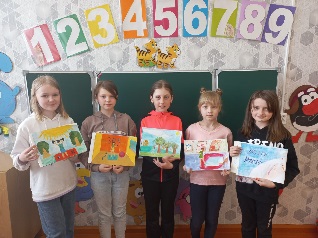 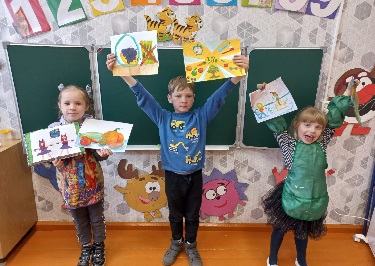 с 26.05 по 26.06.Книжно – иллюстрированная выставка «Наркомания – дорога в никуда»Центральной библиотеки им. А.М. Горького подразделение МАУ «РДК», ул. Бумажников, д. 5Филиппова М.Г.Надейнова Е.Г.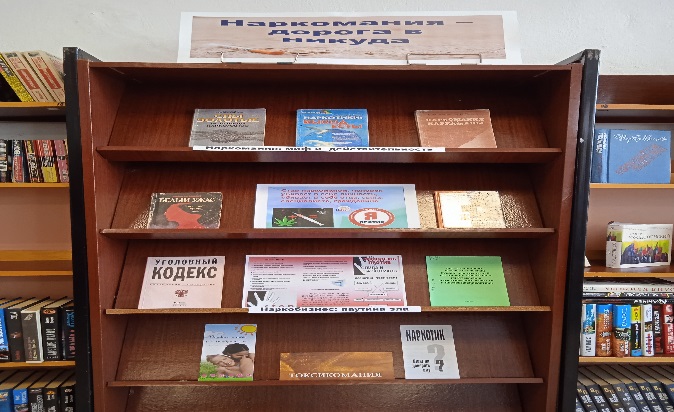 26.05.-26.06.2022Информационный стенд «Безопасность детей и взрослых»Красногородская сельская библиотека подразделение МАУ «РДК»Лисицына Г.Ю.26.05-26.06.2022Информационный стенд «Это важно знать»Детское библиотечное отделение МАУ «РДК», Красногвардейская, д. 14Румянцева Н.В. 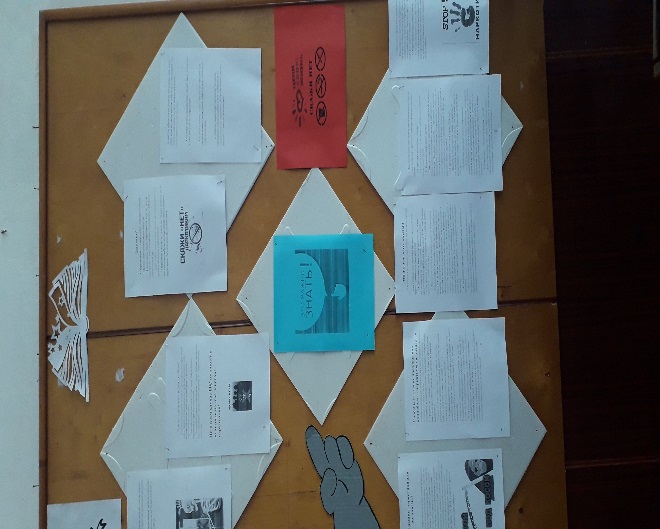 26.05.2022 Беседа с детьми из кружка «Волшебный клубок» «Наркотики – это беда!»МАУ «РДК», Красногвардейская, д. 14Морозова В.И.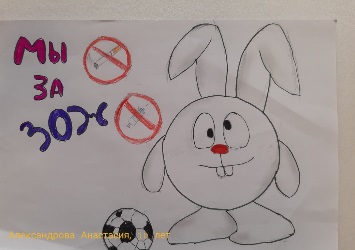 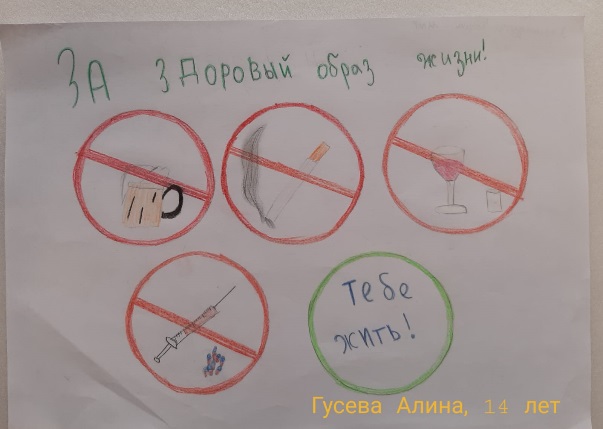 26.05.2022Выставка детских рисунков по теме «Мы за жизнь без наркотиков»МАУ «РДК», Красногвардейская, д. 14Морозова В.И., Ветрова С.А.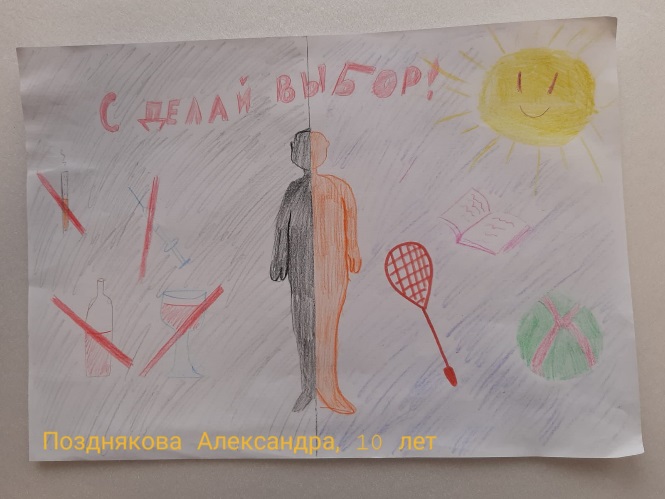 27.05.2022Беседа с детьми театральной студии «Улыбка» «Наше здоровье в наших руках»МАУ «РДК», Красногвардейская, д. 14Ионова Н.В.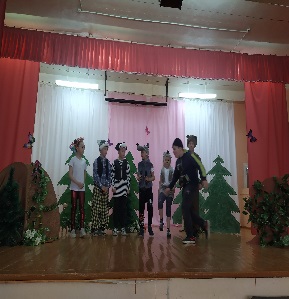 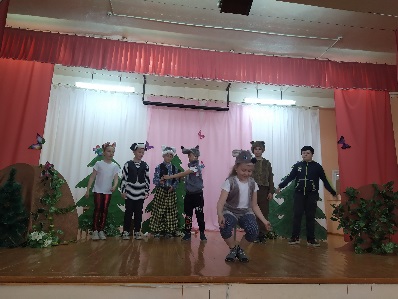 28.05.2022Беседа с детьми старшей группы «Вред наркотиков» и оформление рисунков мир глазами детей о вреде наркотиков в изо –студии «Перспектива»МАУ «РДК», Красногвардейская, д. 14Жуковская В.В.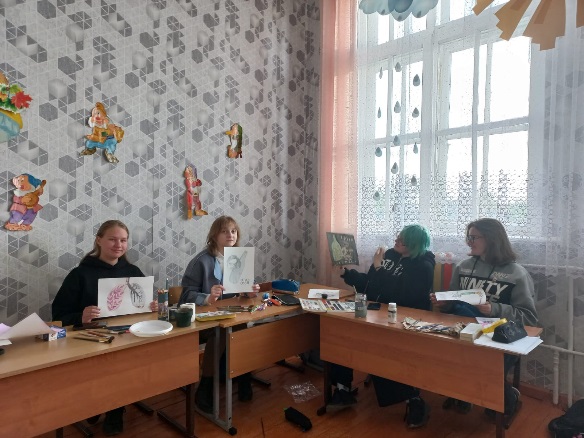 28.05.2022Информационно- профилактический стенд «Не отнимай у себя завтра»Борзынский ССКЦНовикова Н.Н.https://vk.com/mau_rdk?w=wall-156809708_3383%2Fall28.05.2022Конкурс - выставка рисунков «Скажи наркотикам - нет», познавательная беседа «Мир без наркотиков»Борковский ССКЦЧекунова И.М.https://vk.com/mau_rdk?w=wall-156809708_3548%2Fallhttps://vk.com/mau_rdk?w=wall-156809708_3521%2Fallhttps://vk.com/mau_rdk?w=wall-156809708_3386%2Fall02.06-10.06Конкурс рисунков «Мир без наркотиков»Сокольническом сельская библиотека подразделение МАУ «РДК» и Сокольнический ССКЦПерцева С.В., Тарасова Н.В.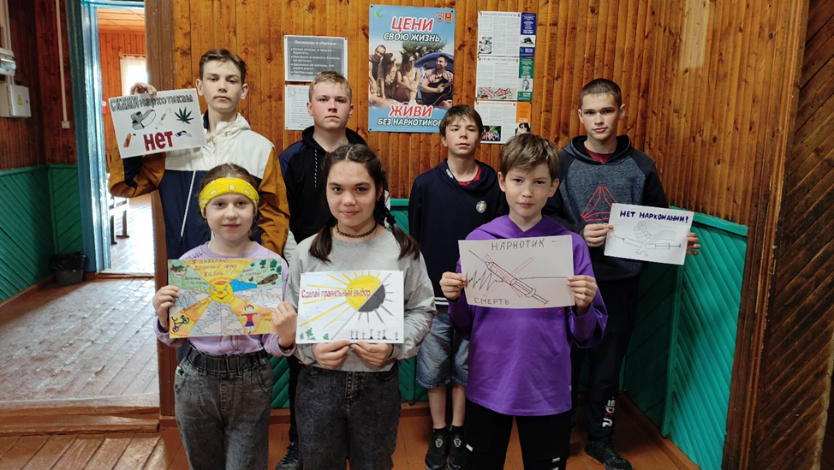 02.06. -10.06.2022Конкурс рисунков «В будущее без наркотиков»Ранцевская сельская библиотека подразделение МАУ «РДК»Садовникова О.Н.02.06.-10.06.Выставка информация «Вредным привычкам скажем – НЕТ!»Сокольническом сельская библиотека подразделение МАУ «РДК» и Сокольнический ССКЦПерцева С.В., Тарасова Н.В.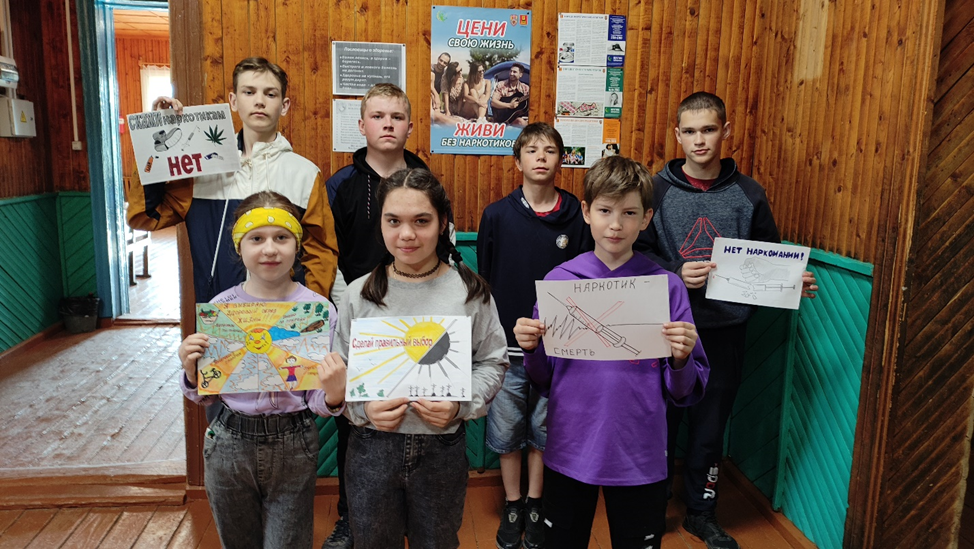 03.06.2022Беседа «Наркотики белая смерть»Борзынский ССКЦНовикова Н.Н.https://vk.com/mau_rdk?w=wall-156809708_3420%2Fall03.06.2022Информационный час «Берегись, наркотики!»Пречисто –Каменский ССКЦВладимирова М.А.03.06.2022Конкурс рисунков «Мир без наркотиков»Сокольнический ССКЦПерцева С.В.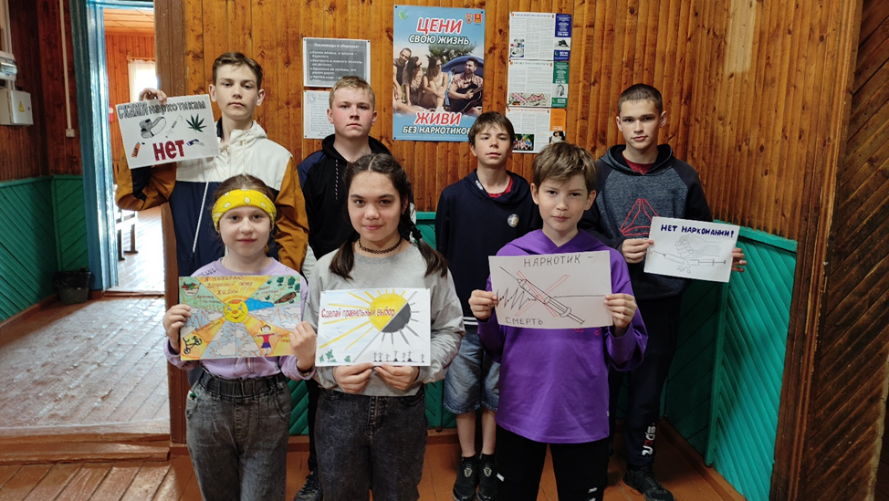 04.06.2022Информационный час «Нет наркотикам» и конкурс рисунков и плакатов.Большекузнечковский ССКЦ и Большекузнечковская сельская библиотека подразделение МАУ «РДК»Соколова Ю.В.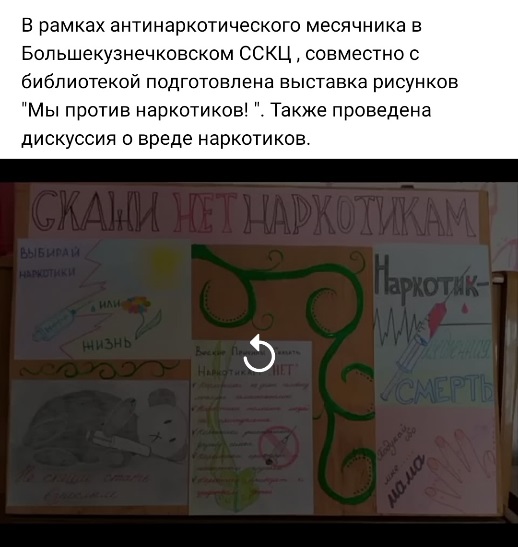 04.06.2022Выставка рисунков «Мы против наркотиков»Могилевский ССКЦКурус М.П.https://vk.com/public206801759?w=wall-206801759_110https://vk.com/mau_rdk?w=wall-156809708_3415%2Fall04.06.2022Информационный час «Береги здоровье»Красногодский ССКЦБогданова Н.С.04.06.2022Информационный час «Жить без наркотиков»Прямухинский ССКЦЕжова Н.М. 04.06.2022Мероприятия, посвященные дню защиты детей.Конкурсы, эстафеты, игры, концертная программа, мастер-классы.Парк Победы, культуры и отдыхаМельникова Ю.В.https://vk.com/mau_rdk?z=album-79048649_28464967204.06.2022Выставка рисунков и беседа с детьми «Жизнь без наркотиков»Тысяцкий ССКЦТерехова А.Н.https://vk.com/mau_rdk?w=wall-156809708_3422%2Fall05.06.2022Книжная выставка и выставка рисунков «Мы против наркотиков»Пречисто –Каменская сельская библиотека подразделение МАУ «РДК»Владимирова М.А.06.06.2022Конкурс рисунков «Нет наркотикам»Васильковский ССКЦВиноградова И.М.https://vk.com/mau_rdk?w=wall-169231162_52206.06.2022Фитнес занятие «Мы выбираем музыку и спорт» в хореографическом коллективе «Места»МАУ «РДК», Октябрьская, д. 16Хромова И.М.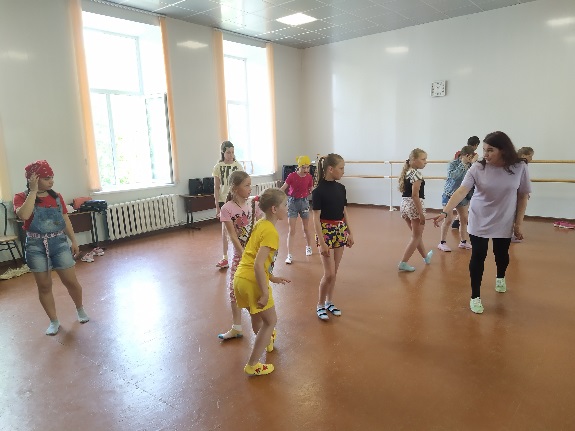 09.06.2022Беседа со всеми группами о вреде употребления наркотиков с участниками студии исторического и эстрадного бального танца «Импульс»МАУ «РДК», Красногвардейская, д. 14Павлова В.Н.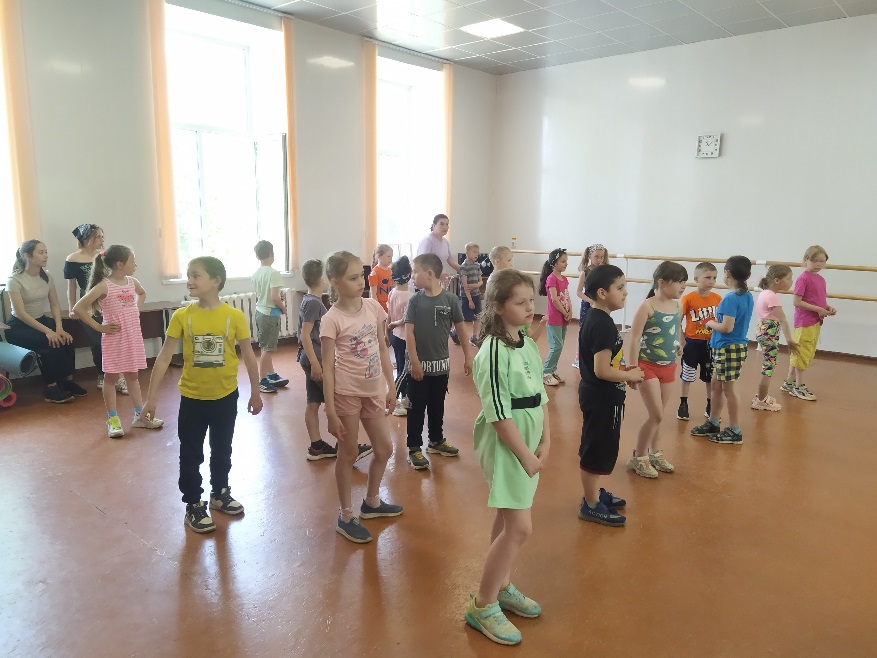 09.06.2022Беседа – рассказ «Просто скажи «Нет!»  Центральной библиотеки им. А.М. Горького подразделение МАУ «РДК», ул. Бумажников, д. 5Филиппова М.Г.Надейнова Е.Г.https://vk.com/kuvbib?w=wall-181351842_30209.06.2022Беседа с детьми "Будущее без наркотиков"Заовражская сельская библиотека подразделение МАУ «РДК»Журавлева М.https://vk.com/club208951797?w=wall-208951797_11110.06.2022Выставка рисунков под лозунгом  «Жизнь стоит того, чтобы жить»Заовражская сельская библиотека подразделение МАУ «РДК»Журавлева М.https://vk.com/mau_rdk?w=wall-156809708_3478%2Fall10.06.2022Профилактическая беседа «Наркомания шаг в бездну»Сокольническом сельская библиотека подразделение МАУ «РДК» и Сокольнический ССКЦПерцева С.В., Тарасова 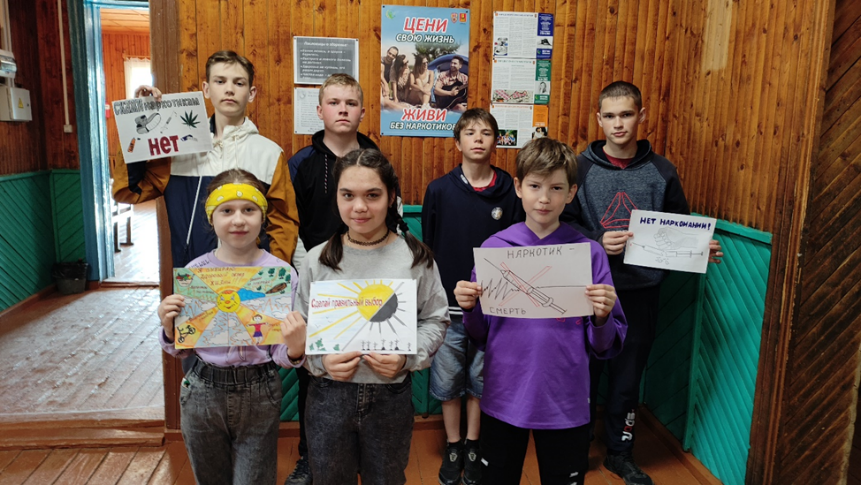 17.06.2022Конкурсная программа для подростков «Вместе против наркотиков»Ранцевский ССКЦСабурова О.Н.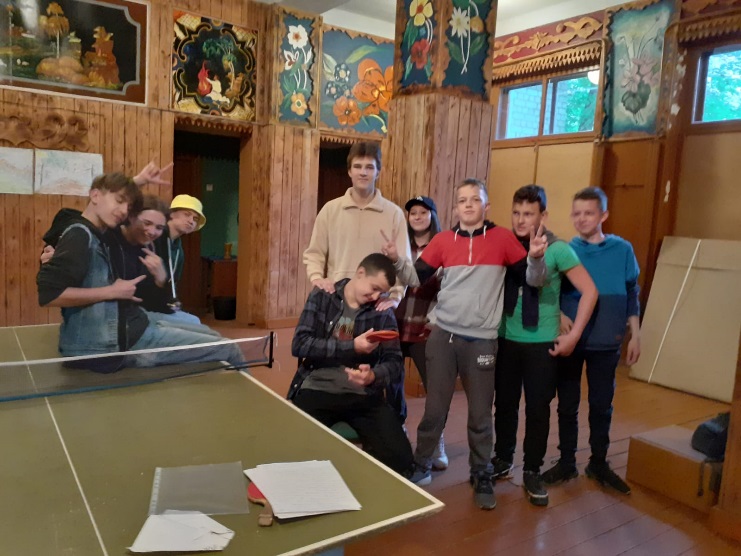 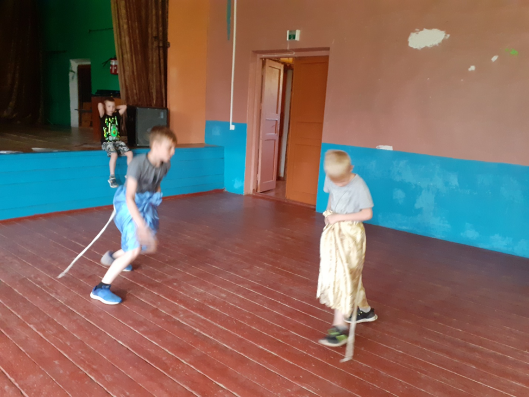 25.06.202221.06.-28.06.2022Познавательный час «Международный день борьбы со злоупотреблением наркотическим средствами их незаконным оборотом»Выставка «Стоп наркотики»Прямухинская сельская библиотека подразделение МАУ РДК»Образцова И.В.На протяжение месячника Тематические публикации в группе вконткте.Участие члена комиссии в заседаниях КДН и рейдах.-Смирнова М.А.https://vk.com/mau_rdk?w=wall-156809708_3412%2Fallhttps://vk.com/mau_rdk?z=album-79048649_284839623https://vk.com/mau_rdk?z=album-79048649_284941177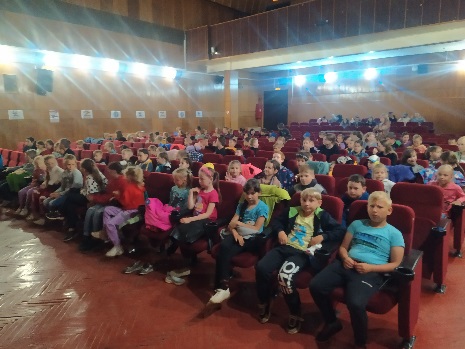 